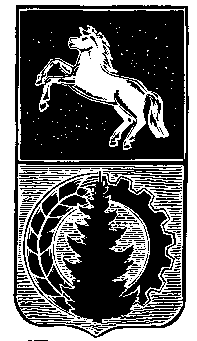 АДМИНИСТРАЦИЯ АСИНОВСКОГО РАЙОНАПОСТАНОВЛЕНИЕ						                                         № г.Асино
О внесении изменений в Устав  муниципального бюджетного общеобразовательного учреждения «Общеобразовательной школы № 5 города Асино» Томской   области    С целью приведения Устава муниципального бюджетного общеобразовательного учреждения «Общеобразовательной школы № 5 города Асино»  Томской   области, принятого постановлением администрации Асиновского района от 17.11.2015 № 1769, соответствии со статьей 25 Федерального закона 
от 29 декабря 2012 года № 273-ФЗ «Об образовании в Российской Федерации» ПОСТАНОВЛЯЮ:Внести в Устав муниципального бюджетного общеобразовательного учреждения «Общеобразовательной школы № 5 города Асино» Томской   области,  принятый постановлением администрации Асиновского района от 17.11.2015 № 1769 (далее – Устав), следующие изменения:- пункт 4.5.1. раздела 4 Устава изложить в новой редакции следующего содержания:«4.5.1. С учетом потребностей, возможностей личности и в зависимости от объема обязательных занятий педагогического работника с обучающимися осуществляется в очной, очно-заочной или заочной форме. Обучение в форме семейного образования и самообразования осуществляется с правом последующего прохождения промежуточной и государственной итоговой аттестации в организациях, осуществляющих образовательную деятельность. Допускается сочетание различных форм получения образования и форм обучения. Формы получения образования и формы обучения по основной образовательной программе по каждому уровню образования определяются соответствующими федеральными государственными образовательными стандартами, образовательными стандартами.»;- пункт 4.13. раздела 4 Устава исключить;- пункт 4.14. раздела 4 Устава изложить в новой редакции следующего содержания:«4.14. Обучение в 1-м классе осуществляется с соблюдением следующих дополнительных требований:- учебные занятия проводятся по 5-дневной учебной неделе и только в первую смену;- использование «ступенчатого» режима обучения в первом полугодии (в сентябре, октябре - по 3 урока в день по 35 минут каждый, в ноябре-декабре - по 4 урока в день по 35 минут каждый; январь - май - по 4 урока в день по 40 минут каждый);- в середине учебного дня рекомендуется организация динамической паузы продолжительностью не менее 40 минут;- обучение проводится без балльного оценивания занятий обучающихся и домашних заданий;- дополнительные недельные каникулы в середине третьей четверти при. Возможна организация дополнительных каникул независимо от четвертей.»;- раздел 5 Устава дополнить пунктом 5.8. следующего содержания:«5.8. Иные работники образовательной организации:в образовательной организации наряду с должностями педагогических работников, предусматриваются должности инженерно-технических, административно-хозяйственных, производственных, учебно-вспомогательных, медицинских и иных работников, осуществляющих вспомогательные функции. Право на занятие должностей, имеют лица, отвечающие квалификационным требованиям, указанным в квалификационных справочниках, и (или) профессиональным стандартам. Права, обязанности и ответственность работников образовательных организаций, осуществляющих вспомогательные функции, устанавливаются законодательством Российской Федерации, уставом, правилами внутреннего трудового распорядка и иными локальными нормативными актами образовательных организаций, должностными инструкциями и трудовыми договорами.Заместителям директора образовательной организации, руководителям структурных подразделений и их заместителям предоставляются в порядке, установленном Правительством Российской Федерации, права, социальные гарантии и меры социальной поддержки, предусмотренные педагогическим работникам.»;- пункт 7.4.5. раздела 7 Устава изложить в новой редакции следующего содержания:«7.4.5. В пределах своей компетенции принимает локальные нормативные акты, содержащие нормы, регулирующие образовательные отношения и иную деятельность, осуществляемую образовательной организацией, в пределах своей компетенции в соответствии с законодательством Российской Федерации. Локальные нормативные акты издаются в форме приказов, которыми могут утверждаться положения, правила, порядки, инструкции, регламенты, иные документы. Образовательная организация принимает локальные нормативные акты по основным вопросам организации и осуществления образовательной деятельности, в том числе регламентирующие правила приема обучающихся, режим занятий обучающихся, формы, периодичность и порядок текущего контроля успеваемости и промежуточной аттестации обучающихся, порядок и основания перевода, отчисления и восстановления обучающихся, порядок оформления возникновения, приостановления и прекращения отношений между образовательной организацией и обучающимися и (или) родителями (законными представителями) несовершеннолетних обучающихся.При принятии локальных нормативных актов, затрагивающих права обучающихся и работников образовательной организации, учитывается мнение совета обучающихся, совета родителей, а также в порядке и в случаях, которые предусмотрены трудовым законодательством, представительных органов работников.Нормы локальных нормативных актов, ухудшающие положение обучающихся или работников образовательной организации по сравнению с установленным законодательством об образовании, трудовым законодательством, положением либо принятые с нарушением установленного порядка, не применяются и подлежат отмене образовательной организацией.»;	- пункт 7.4.6. раздела 7 Устава исключить;- пункт 7.4.11. раздела 7 Устава изложить в новой редакции следующего содержания:«7.4.11. Принимает на работу и увольняет педагогический персонал и работников, осуществляющих вспомогательные функции образовательной организации.». 2. Директору муниципального бюджетного общеобразовательного учреждения «Общеобразовательной школы № 5 города Асино»  Томской   области провести необходимые мероприятия по государственной регистрации изменений в Устав.3. Изменения в Устав муниципального бюджетного общеобразовательного учреждения «Общеобразовательной школы № 5 города Асино»  Томской   области, вносимые настоящим постановлением, вступают в силу с даты их государственной регистрации.  Глава Асиновского района						         Н.А.ДанильчукЛИСТ СОГЛАСОВАНИЯпостановленияО внесении изменений в Устав муниципального бюджетного общеобразовательного учреждения «Общеобразовательной школы № 5 города Асино» Томской   областиПостановление подготовлено Хамриной Н.С.Ф.И.О.должностьВизаДата поступления на согласованиеДата согласованияПримечаниеБулыгина О.В.Заместитель Главы администрации Асиновского района по социальным вопросам Анучина Е.А.Начальник Управления образования администрации Асиновского района Каратун Е.БНачальник юридического отдела администрации Асиновского района